道路・河川の雑草(草刈)及びこさ払い並びに空き缶・散乱ごみの回収等清掃活動報告　　　　　　　　　　　　　　　　　　　　　　　令和　　年　　月　　日　環境保全小美玉市民会議議長　様　　　　　　　　　　　　　　　　　　　行政区名　　　　　　　　　　　　　　　　　　　　　　　　　　　　　　区長名　　　　　　　　　　　　下記のとおり実施したので報告します。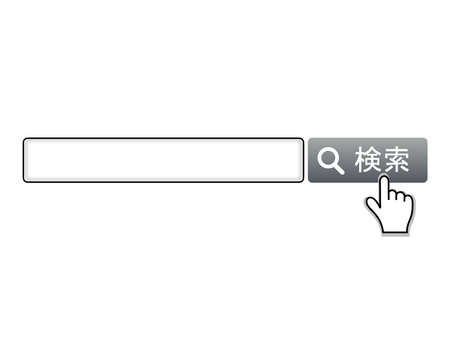 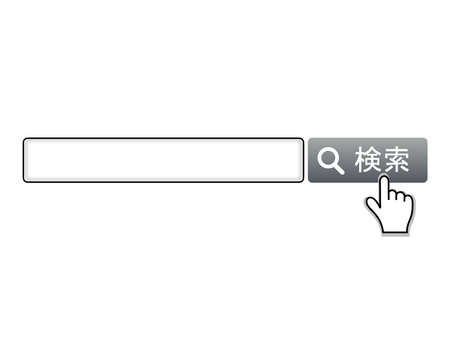 実施日時　 令和　　年　　月　　日　AM・PM　　　時～　　　　 時参加者数　　　　　　　　　　 　　 　　　　　　　　人処　理　量空缶空瓶等　　　　　        　　コンテナ可燃ごみ　　　　　　     　      　袋活動状況等記載（こさ払い等の場所）